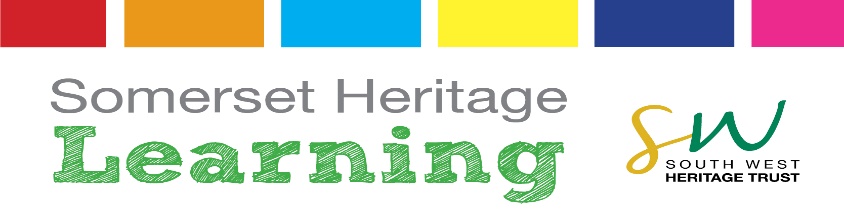 Many thanks for taking the time to complete this form. Please email your completed form to learning@swheritage.org.uk and a member of our team will be in touch soon to continue the booking process. School/organisation name:Your full name:Email address:Town and/or postcode of your school:Name of learning workshops you are interested in booking (please check the boxes):Museum of SomersetIn - SchoolSomerset Rural Life MuseumName of learning workshops you are interested in booking (please check the boxes):
Dinosaur Dig Castle Explorers Stone Age Somerset Digging Deep in the Bronze Age The Roman Way New Cool Curators  New Go Wild!  Saxon Somerset  
90 min  Whole day Tudor Life New Rebels At the Seaside Dinosaurs and Fossils Toys and Games New Pirates Ahoy New Ancient Egyptians  Florence Nightingale and Mary Seacole Teeth and Bones  Victorian Christmas  (autumn term only)Rocks and Fossils Victorian Childhood Somerset in Wartime Fun on the Farm  Marvellous Materials  Somerset Celebrations  Victorian House & Home  Habitats for Honeybees  Somerset Geography Detectives  
Dinosaur Dig Castle Explorers Stone Age Somerset Digging Deep in the Bronze Age The Roman Way New Cool Curators  New Go Wild!  Saxon Somerset  
90 min  Whole day Tudor Life New Rebels At the Seaside Dinosaurs and Fossils Toys and Games New Pirates Ahoy New Ancient Egyptians  Florence Nightingale and Mary Seacole Teeth and Bones  Victorian Christmas  (autumn term only)Rocks and Fossils Victorian Childhood Somerset in Wartime Fun on the Farm  Marvellous Materials  Somerset Celebrations  Victorian House & Home  Habitats for Honeybees  Somerset Geography Detectives  
Dinosaur Dig Castle Explorers Stone Age Somerset Digging Deep in the Bronze Age The Roman Way New Cool Curators  New Go Wild!  Saxon Somerset  
90 min  Whole day Tudor Life New Rebels At the Seaside Dinosaurs and Fossils Toys and Games New Pirates Ahoy New Ancient Egyptians  Florence Nightingale and Mary Seacole Teeth and Bones  Victorian Christmas  (autumn term only)Rocks and Fossils Victorian Childhood Somerset in Wartime Brick and Tile Museum 
Dinosaur Dig Castle Explorers Stone Age Somerset Digging Deep in the Bronze Age The Roman Way New Cool Curators  New Go Wild!  Saxon Somerset  
90 min  Whole day Tudor Life New Rebels At the Seaside Dinosaurs and Fossils Toys and Games New Pirates Ahoy New Ancient Egyptians  Florence Nightingale and Mary Seacole Teeth and Bones  Victorian Christmas  (autumn term only)Rocks and Fossils Victorian Childhood Somerset in Wartime 
Clay in Action 
Dinosaur Dig Castle Explorers Stone Age Somerset Digging Deep in the Bronze Age The Roman Way New Cool Curators  New Go Wild!  Saxon Somerset  
90 min  Whole day Tudor Life New Rebels At the Seaside Dinosaurs and Fossils Toys and Games New Pirates Ahoy New Ancient Egyptians  Florence Nightingale and Mary Seacole Teeth and Bones  Victorian Christmas  (autumn term only)Rocks and Fossils Victorian Childhood Somerset in Wartime Somerset Archives
Dinosaur Dig Castle Explorers Stone Age Somerset Digging Deep in the Bronze Age The Roman Way New Cool Curators  New Go Wild!  Saxon Somerset  
90 min  Whole day Tudor Life New Rebels At the Seaside Dinosaurs and Fossils Toys and Games New Pirates Ahoy New Ancient Egyptians  Florence Nightingale and Mary Seacole Teeth and Bones  Victorian Christmas  (autumn term only)Rocks and Fossils Victorian Childhood Somerset in Wartime 
 Archive workshop  (In-school or at Somerset Heritage Centre) Number of learning workshops you are interested in booking:(max. 35 students per workshop)Number of children:Number of adults:Year group(s) involved:We offer the option to make your Museum of Somerset / Rural Life Museum visit last a whole day, by taking part in a self-guided tour before or after your workshop. Is this something you would be interested in?(Please delete as applicable) Yes   /    NoNB: If you choose to have a self-guided tour as well as a workshop, we will provide a lunch space for your use. We offer the option to make your Museum of Somerset / Rural Life Museum visit last a whole day, by taking part in a self-guided tour before or after your workshop. Is this something you would be interested in?(Please delete as applicable) Yes   /    NoNB: If you choose to have a self-guided tour as well as a workshop, we will provide a lunch space for your use. We offer the option to make your Museum of Somerset / Rural Life Museum visit last a whole day, by taking part in a self-guided tour before or after your workshop. Is this something you would be interested in?(Please delete as applicable) Yes   /    NoNB: If you choose to have a self-guided tour as well as a workshop, we will provide a lunch space for your use. We offer the option to make your Museum of Somerset / Rural Life Museum visit last a whole day, by taking part in a self-guided tour before or after your workshop. Is this something you would be interested in?(Please delete as applicable) Yes   /    NoNB: If you choose to have a self-guided tour as well as a workshop, we will provide a lunch space for your use. Preferred days and/or dates of visit:(NB: Providing a range of days/dates is useful, as slots fill up very quickly.)Please use the space below to inform us of any SEN or access requirements for the members of your group, and/or to add any further comments you may have.Please use the space below to inform us of any SEN or access requirements for the members of your group, and/or to add any further comments you may have.Please use the space below to inform us of any SEN or access requirements for the members of your group, and/or to add any further comments you may have.Please use the space below to inform us of any SEN or access requirements for the members of your group, and/or to add any further comments you may have.